Муниципальное казенное образовательное учреждение«Чилгирская средняя общеобразовательная школа»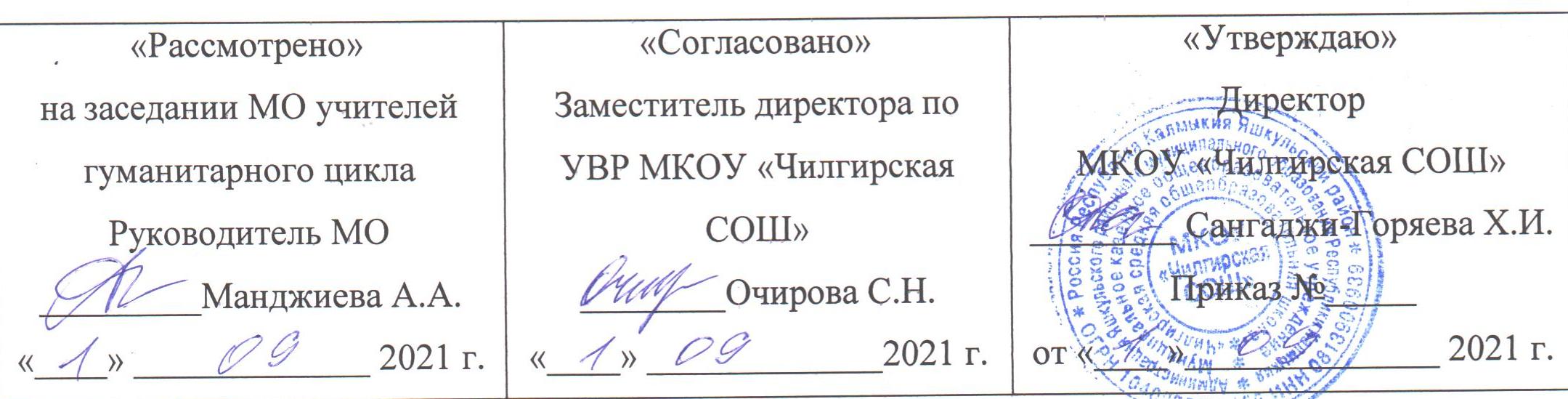 РАБОЧАЯ ПРОГРАММАпо предмету (курсу) «Родная литература»для 7 классана 2021 - 2022 учебный годСоставитель: учитель родного языка и литературыОчирова Саглара НиколаевнаРабочая программа по родному языку и родной литературе составлена на основе следующих нормативно-правовых документов:Федеральный государственный образовательный стандарт основного общего образования, утвержден приказом Министерства образования и науки Российской Федерации от 17 декабря 2010 г. № 1897 / с изменениями и дополнениями/2.«Программа по калмыцкому языку» /5-11кл/На калмыцком языке.Авторы программы: Р.П.Харчевниковой, С.Б. Джимбеевой, Е.А. Джинцановой, Е.И. Манджиевой,З.Х. Онтаевой, З.П. Убушиевой.«Программа по калмыцкой литературе в 5-11 классах». Авторы: Шарапова Н.Н.,Дорджиева Д.Б.,Манджиева Е.И.,Онтаева З.Х.Цель рабочей программы соотносится с главными задачами реализацииосновной образовательной программы основного общего образования (далее – ООП ООО ОУ):воспитание ценностного отношения к родному (калмыцкому )языку как хранителю культуры, включение в культурно-языковое поле своего народа; приобщение к языковому наследию своего народа;познание языка как знаковой системы, лежащей в основе человеческого общения, формирования гражданской, этнической и социальной идентичности, позволяющей понимать, быть понятым, выражать внутренний мир человека.осознание взаимосвязи между своим интеллектуальным и социальным ростом, способствующим духовному, нравственному, эмоциональному, творческому, этическому и познавательному развитию;формирование причастности к свершениям и традициям своего народа, осознание исторической преемственности поколений, своей ответственности за сохранение родного языка народа;обогащение активного и потенциального словарного запаса, развитие у обучающихся культуры владения родным калмыцким языком во всей полноте его функциональных возможностей в соответствии с нормами устной и письменной речи, правилами речевого этикета;Задачи изучения родного калмыцкого языка в школе:формирование у учащихся ценностного отношения к языку как хранителю культуры, как государственному языку Республики Калмыкия;усвоение знаний о калмыцком языке как развивающейся системе, их углубление и систематизация; освоение базовых лингвистических понятий и их использование при анализе и оценке языковых фактов;овладение функциональной грамотностью и принципами нормативного использования языковых средств;овладение основными видами речевой деятельности, использование возможностей языка как средства коммуникации и средства познания.Знание и умение обучающихся 7 класса /родная литература/Планируемые результаты освоения учебного предмета «Родной (калмыцкий) язык» Изучение предметной области «Родной (калмыцкий) язык» - языкакак знаковой системы, лежащей в основе человеческого общения, формирования гражданской, этнической и социальной идентичности, позволяющей понимать, быть понятым, выражать внутренний мир человека, должно обеспечить:получение доступа к языковому и литературному наследиюформирование основы для понимания особенностей разных культур и воспитания уважения к ним, осознание взаимосвязи между своим социальным и культурным ростом, способствующим духовному, нравственному, эмоциональному, творческому, этическому и познавательному развитию;обогащение активного и потенциального словарного запаса для достижения более высоких результатов при изучении других учебных предметовЛичностные результаты освоения основной образовательной программыосновного общего образования должны отражать:воспитание патриотизма, уважения к Отечеству, прошлое и настоящее многонационального народа России; осознание своей этнической принадлежности, знание истории, языка, культуры своего народа, своего края, основ культурного наследия народов России и человечества; усвоение гуманистических, демократических и традиционных ценностей многонационального российского общества; воспитание чувства ответственности и долга перед Родиной;формирование ответственного отношения к учению, готовности и способности обучающихся к саморазвитию и самообразованию на основе мотивации к обучению и познанию, осознанному выбору и построению дальнейшей индивидуальной траектории образования на базе ориентировки в мире профессий и профессиональных предпочтений, с учетом устойчивых познавательных интересов, а также на основе формирования уважительного отношения к труду, развития опыта участия в социально значимом труде;формирование целостного мировоззрения, соответствующего современному уровню развития науки и общественной практики, учитывающего социальное, культурное, языковое, духовное многообразие современного мира;формирование осознанного, уважительного и доброжелательного отношения к другому человеку, его мнению, мировоззрению, культуре, языку, вере, гражданской позиции, к истории, культуре, религии, традициям, языкам, ценностям народов России и народов мира; готовности и способности вести диалог с другими людьми и достигать в нем взаимопонимания;освоение социальных норм, правил поведения, ролей и форм социальной жизни в группах и сообществах, включая взрослые и социальные сообщества; участие в школьном самоуправлении и общественной жизни в пределах возрастных компетенций с учетом региональных, этнокультурных, социальных и экономических особенностей;развитие морального сознания и компетентности в решении моральных проблем на основе личностного выбора, формирование нравственных чувств и нравственного поведения, осознанного и ответственного отношения к собственным поступкам;формирование коммуникативной компетентности в общении и сотрудничестве со сверстниками, детьми старшего и младшего возраста, взрослыми в процессе образовательной, общественно полезной, учебно-исследовательской, творческой и других видов деятельности;формирование ценности здорового и безопасного образа жизни; усвоение правил индивидуального и коллективного безопасного поведения в чрезвычайных ситуациях, угрожающих жизни и здоровью людей, правил поведения на транспорте и на дорогах;формирование основ экологической культуры, соответствующей современному уровню экологического мышления, развитие опыта экологически ориентированной рефлексивно-оценочной и практической деятельности в жизненных ситуациях;осознание значения семьи в жизни человека и общества, принятие ценности семейной жизни, уважительное и заботливое отношение к членам своей семьи;развитие эстетического сознания через освоение художественного наследия народов России и мира, творческой деятельности эстетического характера.Метапредметные результаты по направлениям:Регулятивные УУДУмение самостоятельно определять цели обучения, ставить и формулировать новые задачи в учебе и познавательной деятельности, развивать мотивы и интересы своей познавательной деятельности:анализировать существующие и планировать будущие образовательные результаты;идентифицировать собственные проблемы и определять главную проблему;выдвигать версии решения проблемы, формулировать гипотезы, предвосхищать конечный результат;ставить цель деятельности на основе определенной проблемы и существующих возможностей;формулировать учебные задачи как шаги достижения поставленной цели деятельности;обосновывать целевые ориентиры и приоритеты ссылками на ценности, указывая и обосновывая логическую последовательность шагов.Умение самостоятельно планировать пути достижения целей, в том числе альтернативные, осознанно выбирать наиболее эффективные способы решения учебных и познавательных задач:определять необходимые действие (я) в соответствии с учебной и познавательной задачей и составлять алгоритм их выполнения;обосновывать и осуществлять выбор наиболее эффективных способов решения учебных и познавательных задач;определять/находить, в том числе из предложенных вариантов, условия для выполнения учебной и познавательной задачи;выстраивать жизненные планы на краткосрочное будущее (заявлять целевые ориентиры, ставить адекватные им задачи и предлагать действия, указывая и обосновывая логическую последовательность шагов);выбирать из предложенных вариантов и самостоятельно искатьсредства/ресурсы для решения задачи/достижения цели;составлять план решения проблемы (выполнения проекта, проведения исследования);определять потенциальные затруднения при решении учебной и познавательной задачи и находить средства для их устранения;планировать и корректировать свою индивидуальную образовательную траекторию.Умение соотносить свои действия с планируемыми результатами, осуществлять контроль своей деятельности в процессе достижения результата, определять способы действий в рамках предложенных условий и требований, корректировать свои действия в соответствии с изменяющейся ситуацией:определять совместно с педагогом и сверстниками критерии планируемых результатов и критерии оценки своей учебной деятельности;систематизировать (в том числе выбирать приоритетные) критерии планируемых результатов и оценки своей деятельности;отбирать инструменты для оценивания своей деятельности, осуществлять самоконтроль своей деятельности в рамках предложенных условий и требований;оценивать свою деятельность, аргументируя причины достижения или отсутствия планируемого результата;находить достаточные средства для выполнения учебных действий в изменяющейся ситуации и/или при отсутствии планируемого результата;работая по своему плану, вносить коррективы в текущую деятельность на основе анализа изменений ситуации для получения запланированных характеристик продукта/результата;устанавливать связь между полученными характеристиками продукта и характеристиками процесса деятельности и по завершении деятельности предлагать изменение характеристик процесса для получения улучшенных характеристик продукта;сверять свои действия с целью и, при необходимости, исправлять ошибки самостоятельно.Умение оценивать правильность выполнения учебной задачи, собственные возможности ее решения:определять критерии правильности (корректности) выполнения учебной задачи;анализировать и обосновывать применение соответствующего инструментария для выполнения учебной задачи;свободно пользоваться выработанными критериями оценки и самооценки, исходя из цели и имеющихся средств, различая результат и способы действий;оценивать продукт своей деятельности по заданным и/или самостоятельно определенным критериям в соответствии с целью деятельности;обосновывать достижимость цели выбранным способом на основе оценки своих внутренних ресурсов и доступных внешних ресурсов;фиксировать и анализировать динамику собственных образовательных результатов.Владение основами самоконтроля, самооценки, принятия решений и осуществления осознанного выбора в учебной и познавательной:наблюдать и анализировать собственную учебную и познавательную деятельность и деятельность других обучающихся в процессе взаимопроверки;соотносить реальные и планируемые результаты индивидуальной образовательной деятельности и делать выводы;принимать решение в учебной ситуации и нести за него ответственность;самостоятельно определять причины своего успеха или неуспеха и находить способы выхода из ситуации неуспеха;ретроспективно определять, какие действия по решению учебной задачи или параметры этих действий привели к получению имеющегося продукта учебной деятельности;демонстрировать приемы регуляции психофизиологических/ эмоциональных состояний для достижения эффекта успокоения (устранения эмоциональной напряженности), эффекта восстановления (ослабления проявлений утомления), эффекта активизации (повышения психофизиологической реактивности).Познавательные УУДУмение определять понятия, создавать обобщения, устанавливать аналогии, классифицировать, самостоятельно выбирать основания и критерии для классификации, устанавливать причинно-следственные связи, строить логическое рассуждение, умозаключение (индуктивное, дедуктивное, по аналогии) и делать выводы. Обучающийся сможет:подбирать слова, соподчиненные ключевому слову, определяющие его признаки и свойства;выстраивать логическую цепочку, состоящую из ключевого слова и соподчиненных ему слов;выделять общий признак двух или нескольких предметов или явлений и объяснять их сходство;объединять предметы и явления в группы по определенным признакам, сравнивать, классифицировать и обобщать факты и явления;выделять явление из общего ряда других явлений;определять обстоятельства, которые предшествовали возникновению связи между явлениями, из этих обстоятельств выделять определяющие, способные быть причиной данного явления, выявлять причины и следствия явлений;строить рассуждение от общих закономерностей к частным явлениям и от частных явлений к общим закономерностям;строить рассуждение на основе сравнения предметов и явлений, выделяя при этом общие признаки;излагать полученную информацию, интерпретируя ее в контексте решаемой задачи;самостоятельно указывать на информацию, нуждающуюся в проверке, предлагать и применять способ проверки достоверности информации;вербализовать эмоциональное впечатление, оказанное на него источником;объяснять явления, процессы, связи и отношения, выявляемые в ходе познавательной и исследовательской деятельности (приводить объяснение с изменением формы представления; объяснять, детализируя или обобщая; объяснять с заданной точки зрения);выявлять и называть причины события, явления, в том числе возможные/наиболее вероятные причины, возможные последствия заданной причины, самостоятельно осуществляя причинно-следственный анализ;делать вывод на основе критического анализа разных точек зрения, подтверждать вывод собственной аргументацией или самостоятельно полученными данными.Умение создавать, применять и преобразовывать знаки и символы, модели и схемы для решения учебных и познавательных задач:обозначать символом и знаком предмет и/или явление;определять логические связи между предметами и/или явлениями, обозначать данные логические связи с помощью знаков в схеме;строить модель/схему на основе условий задачи и/или способа ее решения;создавать вербальные, вещественные и информационные модели с выделением существенных характеристик объекта для определения способа решения задачи в соответствии с ситуацией;преобразовывать модели с целью выявления общих законов, определяющих данную предметную область;переводить сложную по составу (многоаспектную) информацию из графического или формализованного (символьного) представления в текстовое, и наоборот;строить доказательство: прямое, косвенное, от противного;анализировать/рефлексировать опыт разработки и реализации учебного проекта, исследования (теоретического, эмпирического) на основе предложенной проблемной ситуации, поставленной цели и/или заданных критериев оценки продукта/результата.Смысловое чтение:находить в тексте требуемую информацию (в соответствии с целями своей деятельности);ориентироваться в содержании текста, понимать целостный смысл текста, структурировать текст;устанавливать взаимосвязь описанных в тексте событий, явлений, процессов;резюмировать главную идею текста;преобразовывать текст, «переводя» его в другую модальность, интерпретировать текст (художественный и нехудожественный – учебный, научно-популярный, информационный, текст non-fiction);критически оценивать содержание и форму текста.Формирование и развитие экологического мышления, умение применять его в познавательной, коммуникативной, социальной практике и профессиональной ориентации:определять свое отношение к природной среде;выражать свое отношение к природе через рисунки, сочинения, модели, проектные работы.Развитие мотивации к овладению культурой активного использования словарей и других поисковых систем:определять необходимые ключевые поисковые слова и запросы;осуществлять взаимодействие с электронными поисковыми системами, словарями;формировать множественную выборку из поисковых источников для объективизации результатов поиска;соотносить полученные результаты поиска со своей деятельностью.Коммуникативные УУДУмение организовывать учебное сотрудничество и совместную деятельность с учителем и сверстниками; работать индивидуально и в группе: находить общее решение и разрешать конфликты на основе согласования позиций и учета интересов; формулировать, аргументировать и отстаивать свое мнение:определять возможные роли в совместной деятельности;играть определенную роль в совместной деятельности;принимать позицию собеседника, понимая позицию другого, различать в его речи: мнение (точку зрения), доказательство (аргументы), факты; гипотезы, аксиомы, теории;определять свои действия и действия партнера, которые способствовали или препятствовали продуктивной коммуникации;строить позитивные отношения в процессе учебной и познавательной деятельности;корректно и аргументированно отстаивать свою точку зрения, в дискуссии уметь выдвигать контраргументы, перефразировать свою мысль (владение механизмом эквивалентных замен);критически относиться к собственному мнению, с достоинством признавать ошибочность своего мнения (если оно таково) и корректировать его;предлагать альтернативное решение в конфликтной ситуации;выделять общую точку зрения в дискуссии;договариваться о правилах и вопросах для обсуждения в соответствии с поставленной перед группой задачей;организовывать учебное взаимодействие в группе (определять общие цели, распределять роли, договариваться друг с другом и т. д.);устранять в рамках диалога разрывы в коммуникации, обусловленные непониманием/неприятием со стороны собеседника задачи, формы или содержания диалога.Умение осознанно использовать речевые средства в соответствии с задачей коммуникации для выражения своих чувств, мыслей и потребностей для планирования и регуляции своей деятельности; владение устной и письменной речью, монологической контекстной речью:определять задачу коммуникации и в соответствии с ней отбирать речевые средства;отбирать и использовать речевые средства в процессе коммуникации с другими людьми (диалог в паре, в малой группе и т. д.);представлять в устной или письменной форме развернутый план собственной деятельности;соблюдать нормы публичной речи, регламент в монологе и дискуссии в соответствии с коммуникативной задачей;высказывать и обосновывать мнение (суждение) и запрашивать мнение партнера в рамках диалога;принимать решение в ходе диалога и согласовывать его с собеседником;создавать письменные «клишированные» и оригинальные тексты с использованием необходимых речевых средств;использовать вербальные средства (средства логической связи) для выделения смысловых блоков своего выступления;делать оценочный вывод о достижении цели коммуникации непосредственно после завершения коммуникативного контакта и обосновывать его.Формирование и развитие компетентности в области использования информационно-коммуникационных технологий (далее – ИКТ). Обучающийся сможет:целенаправленно искать и использовать информационные ресурсы, необходимые для решения учебных и практических задач с помощью средств ИКТ;выбирать, строить и использовать адекватную информационную модель для передачи своих мыслей средствами естественных и формальных языков в соответствии с условиями коммуникации;использовать компьютерные технологии (включая выбор адекватных задаче инструментальных программно-аппаратных средств и сервисов) для решения информационных и коммуникационных учебных задач, в том числе: написание писем, сочинений, докладов, рефератов, создание презентаций и др.;использовать информацию с учетом этических и правовых норм;создавать информационные ресурсы разного типа и для разных аудиторий, соблюдать информационную гигиену и правила информационной безопасности.Предметные результаты освоения основной образовательной программыосновного общего образования с учетом общих требований Стандарта и специфики изучаемого предмета, входящих в состав предметной области «Родной язык и родная литература, обеспечивают успешное обучение на следующем уровне общего образования.Изучение предметной области "Родной язык и родная литература" обеспечит:воспитание ценностного отношения к родному языку и родной литературе как хранителю культуры, включение в культурно-языковое поле своего народа;приобщение к литературному наследию своего народа;формирование причастности к свершениям и традициям своего народа, осознание исторической преемственности поколений, своей ответственности за сохранение культуры народа;обогащение активного и потенциального словарного запаса, развитие у обучающихся культуры владения родным языком во всей полноте его функциональных возможностей в соответствии с нормами устной и письменной речи, правилами речевого этикета;получение знаний о родном языке как системе и как развивающемся явлении, о его уровнях и единицах, о закономерностях его функционирования, освоение базовых понятий лингвистики, формирование аналитических умений в отношении языковых единиц и текстов разных функционально-смысловых типов и жанров.Календарно-тематическое планирование по родной литературеКласс 7СИСТЕМА УСЛОВИЙ РЕАЛИЗАЦИИ УЧЕБНОЙПРОГРАММЫ «РОДНАЯ (КАЛМЫЦКАЯ) ЛИТЕРАТУРА»   Учебно-методическое обеспечение образовательного процесса. Эффективность преподавания учебного предмета «Родная (калмыцкая) литература» зависит от наличия, соответствующего материально-технического оснащения. Учебно-методическая база школы и кабинетов должна отвечать современным требованиям, включать необходимые учебные пособия и оборудование, наглядные пособия, обеспечивающие выполнение учебных программ в соответствии с действующими образовательными стандартами.Основная литература для учителя и обучающихся
Учебники:Цеденова, С.Н. Калмыцкая литература. 8 класс. Учебник для общеобразовательных учреждений. Учебное издание / С.Н. Цеденова, Н.Б. Коксунова - Элиста: АУ РК «Издательский Дом «Герел», 2012.Цеденова, С.Н. Калмыцкая литература. 9 класс. Учебник для общеобразовательных учреждений. Учебное издание / С.Н. Цеденова, Э.Б-Г. Манджиева - Элиста: АУ РК «Издательский Дом «Герел», 2012.Шарапова, Н.Н. Родная литература. Книга-хрестоматия для 5 класса общеобразовательных учреждений. Учебное издание / Н.Н. Шарапова, Р.Я. Бадмаева, Б.Э. Убушиева - Элиста: АУ РК «Издательский Дом «Герел», 2012.Шарапова, Н.Н. Калмыцкая литература. Книга-хрестоматия для 6 класса общеобразовательных учреждений. Учебное издание / Н.Н. Шарапова, Е.И.Манджиева -Элиста: АУ РК «Издательский Дом «Герел», 2012.Шарапова, Н.Н. Родная литература. Книга-хрестоматия для 7 класса общеобразовательных учреждений. Учебное издание / Н.Н. Шарапова, З.Х. Онтаева, Б.В. Баринова - Элиста: АУ РК «Издательский Дом «Герел», 2012.Словари:Краткий тематический калмыцко-русский словарь «Святой источник». - Элиста: АУ РК «РИА «Калмыкия», 2016.«Краткий тематический калмыцко-русский словарь по развитию речи». Ивана Н.М. - Элиста: Издательский дом «Герел», 2008.Калмыцко-русский словарь «Я изучаю калмыцкий». - Элиста: Калмыцкое книжное издательство, 2004.Дополнительная литература для обучающихся:Каляев, А.Л. Учебное пособие по развитию речи в 5-9 классах. - Элиста: Калмыцкое книжное издательство, 1994.Эрендженов, К.Э. Золотой родник. О калмыцком народном творчестве, ремесле и быте. Авторизованный перевод с калмыцкого А. Аквилева. - Элиста: Калмыцкое книжное издательство, 1990.Джангар. Калмыцкий героический эпос (на калмыцком и русском языках). Литературно-художественное издание. Перевод с калмыцкого на русский язык С.И. Липкина. - Элиста: ООО «Фирма МСП», 2013.Калмыцкие сказки (сборник на калмыцком языке). Литературнохудожественное издание. - Элиста: Издательский дом «Герел», 2009.Поэзия Калмыкии. Антология. Литературно-художественное издание. (на русском и калмыцком языке). - Элиста: Издательский дом «Герел», 2009.Методическая литература для учителя:Программа по калмыцкой литературе в 5-11 классах. Шарапова Н.Н., Дорджиева Д.Б., Манджиева Е. И., Онтаева З.Х. - Элиста: ГУ «Издательский дом «Герел», 2008.Программа по калмыцкой литературе. 8-11 классы. Учебное издание. Цеденова С.Н., Манджиева Э.Б-Г., Овьянова В.В. - Элиста: АУ РК «Издательский Дом «Герел», 2012.Дополнительная литература для учителя:Биткеев, Н.Ц. Джангарчи. Приложение к журналу «Гегярлт». - Элиста: АПП «Джангар», 2001.Биткеев, Н.Ц. «Джангар» в системе образования. Научное издание. - Элиста: «ЗАОр «НПП «Джангар», 2009 г.Кичиков, А.Ш. Ключ разума. Учебное издание. / А.Ш. Кичиков, Н.Д. Асирова. - Элиста: ЗАОр «НПП «Джангар», 2017 г.Мушанова, Л.Н. Слово о писателях. (очерки, статьи). Учебнопросветительское издание. / Л.Н. Мушанова, В.К. Шуграева - Элиста: ЗАОр «НПП «Джангар», 2007.Ользеева, С.З. Калмыцкие народные традиции. - Элиста: ЗАОр «НПП «Джангар», 2012.Эрендженов, К.Э. Золотой родник. О калмыцком народном творчестве, ремесле и быте. Авторизованный перевод с калмыцкого А. Аквилева. - Элиста: Калмыцкое книжное издательство, 1990.Лунный свет. Калмыцкие историко-литературные памятники. Литературно-художественное издание. Редактор-составитель А.В. Бадмаев. - Элиста: Калмыцкое книжное издательство, 2003.Семь звезд. Калмыцкие легенды и предания. Литературно-художественное издание. Сост. Д.Э. Басаев. - Элиста: Калмыцкое книжное издательство, 2007.Фразеологический словарь калмыцкого языка. Справочное издание. Э. Ч. Бардаев (и др.). - Элиста: АУ РК «Калмыкия», 2018.Наглядные средства обученияПисатели Калмыкии (Хальмг ТацНчин бичэчнр). Наглядное пособие.Комплект портретов. - Элиста: АУ РК «Калмыкия», 2020.В.А. Фаворский в Калмыкии. Иллюстрации. Калмыцкая государственная картинная галерея. - Элиста: Типография издательства «Кавказская здравница», 1988.Тема депортации в изобразительном искусстве Калмыкии. Несброшюрованный альбом. - Элиста: Государственный музей изобразительных искусств Республики Калмыкия, 1994.Информационно-ресурсное обеспечениеЭкранно-звуковые пособия: аудиозаписи исполнения эпоса «Джангар», калмыцких песен, гимна РК, звуковые записи произведений писателей, презентации о творчестве писателей, видеофильмы о творчестве писателей.Технические средства обучения: мультимедийный компьютер, проектор, интерактивная доска, принтер, сканер.Объекты образовательных экскурсий по Республике КалмыкияИнтерактивный музей «Уникальная Калмыкия».Национальная библиотека имени А.М. Амур-Санана.Национальный драматический театр имени Б.Б. Басангова.Национальный музей Республики Калмыкия имени Н.Н.Пальмова.Музей истории буддизма «Золотая обитель Будды Шакьямуни».Музей Калмыцкого научного центра Российской академии наук.Периодические издания:«Байр» («Радость»). Иллюстрированный детский журнал. - Элиста: ГУ «Издательский дом «Герел».«Байрта». Семейная газета. - Элиста: АУ РК РИА Калмыкия.«Теегин герл» («Свет в степи»). Художественно-публицистический журнал. - Элиста: АУ РК РИА Калмыкия.«Хальмг yhh» («Калмыцкая правда»). Республиканская общественнополитическая газета. - Элиста: АУ РК РИА Калмыкия.Федеральные информационные ресурсы:Единый банк педагогических практик преподавания родных языков народов России // http://xn--80aab4aibbttky.xn--p1ai/ (дата обращения: 10.08.2022).Единое окно доступа к информационным ресурсам // http://window.edu.ru resource/242/1242 (дата обращения: 07.07.2022).Реестр примерных основных общеобразовательных программ https://fgosreestr.ru/ (дата обращения: 01.06.2022).Сайт Фонда сохранения и изучения родных языков народов Российской Федерации http://родныеязыки.рф (дата обращения: 07.07.2022).Региональные информационные ресурсы:Национальный музей Республики Калмыкия имени Н.Н.Пальмова. // national-museum.kalm.muzkult.ruНациональный драматический театр имени Б.Б. Басангова. // kalmteatr.ruМузей Калмыцкого научного центра Российской академии наук. // http://kigiran.com/museumМузей истории буддизма «Золотая обитель Будды Шакьямуни». // http://khurul.ru/Национальная	библиотека имени	А.М. Амур-Санана. //https://www.kalmnlib.ru/Интерактивный музей «Уникальная Калмыкия». // museum- 1908.business. site№классв неделюВ течение годаВ течение годаIIIIIIIVгод1619710834РазделТемы, основное содержаниеКол-во часовХарактеристики основных видов деятельности обучающихся34 часа34 часа34 часа34 часаВведениеВведение.Повторение пройденного в 6 классе из раздела УНТ.1Отгадывание	загадок,толкование значений пословиц и поговорок.Выразительной	чтениенаизусть.Устное народное творчествоПословицы.а) пословицы о смелости, отваге, стойкости);б) пословицы о хвастовстве;в)пословицы о лени и безделье)1Восприятие на слух звучащей речи, запоминание значений незнакомых слов.Толкование значений пословиц. Нахождение аналогов пословиц в русском языке.Заучивание наизусть.Загадки.а) о природе;б) про дорогу и переезд.1Чтение и отгадывание загадок.Заучивание наизусть. Иллюстрирование загадок.Благопожелания. Благопожелания	обновке,подарку в виде одежды; о мире и благополучии.1Выразительное чтение.Словарная работа.Обсуждение, обмен мнениями.Заучивание	наизустьВосхваления. Восхваления стране; богатырям; коню; породистому скоту.благопожеланий по выбору.Калмыцкие народные сказки.«Шаазhа сан наажта эмгн евгн хойр», «Человеческое счастье».Теория литературы. Басня.2Слушание текста.Работа с текстом сказок. Краткий пересказ сказки. Ответы	на	вопросы посодержанию.Иллюстрирование сказки. Определение понятия «басня».«Джангар» - калмыцкий героический эпос.Глава о поединке Хонгора, Алого Льва со страшным Догшон Мангна- ханом,	владеющим исполинским чалым конем Манзаном. Описание подвига главного героя Хонгра, Алого Льва. Образ главного героя как отражение	нравственных идеалов калмыцкого народа. Теория литературы: гипербола.4Чтение главы эпоса на родном языке.Определение темы и основной мысли главы.Работа с текстом, ответы (устный и письменный) на вопросы по содержанию.Характеристика	богатыряХонгора, Алого Льва.Просмотр презентации. Прослушивание	исполненияэпоса.Чтение главы эпоса на русском языке.Участие	в	коллективномобсуждении эпоса.Определение	понятиягиперболы.Нахождение	примеровгиперболы в эпосе.Презентация	«Оружие	идоспехи	богатырей	эпоса«Джангар».2Сбор материала и обработка информации, необходимой для создания презентации. Представление презентации.Калмыцкий	песенныйфольклор. Классификация калмыцких песен. Гимны. Народные и авторские	песни. Песни сибирского цикла. «28 декабря», «В Сибири».2Прослушивание аудиозаписей песен.	Заучивание	гимнаРеспублики Калмыкия.Подготовка	сообщений,рассказов о жизни калмыков в Сибири по воспоминаниям родственников, знакомых.Калмыцкая литература XX века.Баатр Бадмаевич Басангов. Жизнь и творчество писателя). Отрывок из повести «Булгун». Описание тяжелой	жизни калмыцкой женщины	до революции. Трагедия Булгун.3Прослушивание	рассказаучителя	или	заранееподготовленных обучающихся по теме урока (биография автора, отрывки из ранее изученных	произведенийавтора	и	т.	д.).Определение темы и основноймысли повести.Работа с текстом.Составление плана текста. Характеристика	главнойгероини.Басанг Бюрюнович Дорджиев. Краткий обзор жизни и творчества писателя, журналиста, воин).Отрывок из поэмы «Туурмж» («Слава»).	Подвиг	ЭрдниДеликова. Героический образ Героя Советского Союза Эрдни Деликова.3Чтение текста с комментарием и беседой. Характеристика героя поэмы.Составление устного рассказа.Выполнение тестовых заданий к	тексту	литературногопроизведения.Проект «Земляки - воины 110ОККД»1Сбор материала и обработка информации, необходимой для написания проекта. Оформление стенда.Презентация проекта.Константин ЭрендженовичЭрендженов. Краткий обзор жизни и творчества писателя.Тема дружбы народов в рассказе«Счастливое кочевье».Традиции и обычаи калмыцкого народа в рассказе. Сюжет произведения. Значение дома, очага, семьи в произведении.2Комментированное	чтениетекста и ответы на вопросы о жизни и творчестве писателя.Определение	темы,	идеипроизведения.Ответы на вопросы учителя по содержанию произведения. Краткий анализ произведения.Давид Никитич Кугультинов. Краткий обзор жизни и творчества писателя).Поэзия Кугультинова.Стихотворения «В степи», «По запаху, цвету, вкусу», «Тополь», «Состояние	природы»,«Осень». Тема и идея стихотворений.2Просмотр презентации	ожизни и творчестве поэта. Передача	эмоций	привыразительном	чтениилирического произведения. Определение темы, основной мысли	произведения,	егоязыковых особенностей.Краткий анализ лирического произведения.Аксён Илюмджинович	Сусеев.Краткий обзор жизни	итворчества.Отрывок из поэмы2Чтение текста биографии и поэмы с комментарием и беседой.Определение темы и основной мысли поэмы.Характеристика главного героя.«Дорогой доблести». Изображение судьбы главного героя	Харти	БадиевичаКанукова.Андрей Манганыкович Джимбиев. Краткая биография журналиста, воина. Рассказ «Каким я	был героем ?»2Прослушивание	рассказаучителя	и	заранееподготовленных учащихся о творчестве поэта.Чтение текста.Ответы на вопросы учителя. Краткий анализ произведения.Санджи Каляевич Каляев. Жизнь и творчество народного поэта.Сказка «Юноша, знающий язык зверей»)2Чтение и комментирование текста биографии поэта.Чтение сказки.Обсуждение	содержанияпрочитанного текста.Определение	темы,	идеипроизведения.Эрдни Антонович Эльдышев.Творчество и поэзия.Стихотворения «Свой	богатыйязык...». Уважение к истории своего народа, сохранение родного	языка,	чувствоответственности	за	них.«Весна». Изображение весенней природы родного края. «Трубка деда». Чувство тоски по близкому человеку.1Подготовка выставки книг автора	и	сообщение	отворчестве поэта.Выразительное чтение. Определение темы.Определение	особенностейстихотворного текста.Определение изобразительновыразительных средств языка. Участие в диалоге.Внеклассное чтение. Андрей Джимбиев. Рассказ «Друзья».1Чтение текста.Контрольное тестирование1Выполнение тестовых заданий.